Сводная ведомость результатов проведения специальной оценки условий трудаСводная ведомость результатов проведения специальной оценки условий трудаСводная ведомость результатов проведения специальной оценки условий трудаСводная ведомость результатов проведения специальной оценки условий трудаСводная ведомость результатов проведения специальной оценки условий трудаСводная ведомость результатов проведения специальной оценки условий трудаСводная ведомость результатов проведения специальной оценки условий трудаСводная ведомость результатов проведения специальной оценки условий трудаСводная ведомость результатов проведения специальной оценки условий трудаСводная ведомость результатов проведения специальной оценки условий трудаСводная ведомость результатов проведения специальной оценки условий трудаСводная ведомость результатов проведения специальной оценки условий трудаТаблица 1Таблица 1Таблица 1Таблица 1Таблица 1Таблица 1Таблица 1Таблица 1Таблица 1Таблица 1Таблица 1Таблица 1НаименованиеНаименованиеКоличество рабочих мест и численность работников, занятых на этих рабочих местахКоличество рабочих мест и численность работников, занятых на этих рабочих местахКоличество рабочих мест и численность занятых на них работников по классам (подклассам) условий труда из числа рабочих мест, указанных в графе 3 (единиц)Количество рабочих мест и численность занятых на них работников по классам (подклассам) условий труда из числа рабочих мест, указанных в графе 3 (единиц)Количество рабочих мест и численность занятых на них работников по классам (подклассам) условий труда из числа рабочих мест, указанных в графе 3 (единиц)Количество рабочих мест и численность занятых на них работников по классам (подклассам) условий труда из числа рабочих мест, указанных в графе 3 (единиц)Количество рабочих мест и численность занятых на них работников по классам (подклассам) условий труда из числа рабочих мест, указанных в графе 3 (единиц)Количество рабочих мест и численность занятых на них работников по классам (подклассам) условий труда из числа рабочих мест, указанных в графе 3 (единиц)Количество рабочих мест и численность занятых на них работников по классам (подклассам) условий труда из числа рабочих мест, указанных в графе 3 (единиц)НаименованиеНаименованиеКоличество рабочих мест и численность работников, занятых на этих рабочих местахКоличество рабочих мест и численность работников, занятых на этих рабочих местахкласс 1класс 2класс 3класс 3класс 3класс 3класс 4НаименованиеНаименованиевсегов т.ч., на которых проведена специальная оценка условий трудакласс 1класс 2класс 3класс 3класс 3класс 3класс 4НаименованиеНаименованиевсегов т.ч., на которых проведена специальная оценка условий трудакласс 1класс 23.13.23.33.4класс 4112345678910Рабочие места (ед.)Рабочие места (ед.)9292062327000Работники, занятые на рабочих местах (чел.)Работники, занятые на рабочих местах (чел.)109109078328000из них женщиниз них женщин9494064327000из них лиц в возрасте до 18 летиз них лиц в возрасте до 18 лет000000000из них инвалидовиз них инвалидов000000000Максим, высылаю сводную ведомость. Обратите внимание, что у вас только на 4 рабочих местах вредность за то, что не хватает света (остальное - это льготы и компенсации за работу в условиях Крайнего Севера). Также у работников, которые заняты в противотуберкулёзном отделении класс 3.2. за биологический фактор (3 группа патогенности - микобактерия туберкулеза). Материалы выслали (находятся в пути).Максим, высылаю сводную ведомость. Обратите внимание, что у вас только на 4 рабочих местах вредность за то, что не хватает света (остальное - это льготы и компенсации за работу в условиях Крайнего Севера). Также у работников, которые заняты в противотуберкулёзном отделении класс 3.2. за биологический фактор (3 группа патогенности - микобактерия туберкулеза). Материалы выслали (находятся в пути).Максим, высылаю сводную ведомость. Обратите внимание, что у вас только на 4 рабочих местах вредность за то, что не хватает света (остальное - это льготы и компенсации за работу в условиях Крайнего Севера). Также у работников, которые заняты в противотуберкулёзном отделении класс 3.2. за биологический фактор (3 группа патогенности - микобактерия туберкулеза). Материалы выслали (находятся в пути).Максим, высылаю сводную ведомость. Обратите внимание, что у вас только на 4 рабочих местах вредность за то, что не хватает света (остальное - это льготы и компенсации за работу в условиях Крайнего Севера). Также у работников, которые заняты в противотуберкулёзном отделении класс 3.2. за биологический фактор (3 группа патогенности - микобактерия туберкулеза). Материалы выслали (находятся в пути).Максим, высылаю сводную ведомость. Обратите внимание, что у вас только на 4 рабочих местах вредность за то, что не хватает света (остальное - это льготы и компенсации за работу в условиях Крайнего Севера). Также у работников, которые заняты в противотуберкулёзном отделении класс 3.2. за биологический фактор (3 группа патогенности - микобактерия туберкулеза). Материалы выслали (находятся в пути).Максим, высылаю сводную ведомость. Обратите внимание, что у вас только на 4 рабочих местах вредность за то, что не хватает света (остальное - это льготы и компенсации за работу в условиях Крайнего Севера). Также у работников, которые заняты в противотуберкулёзном отделении класс 3.2. за биологический фактор (3 группа патогенности - микобактерия туберкулеза). Материалы выслали (находятся в пути).Максим, высылаю сводную ведомость. Обратите внимание, что у вас только на 4 рабочих местах вредность за то, что не хватает света (остальное - это льготы и компенсации за работу в условиях Крайнего Севера). Также у работников, которые заняты в противотуберкулёзном отделении класс 3.2. за биологический фактор (3 группа патогенности - микобактерия туберкулеза). Материалы выслали (находятся в пути).Максим, высылаю сводную ведомость. Обратите внимание, что у вас только на 4 рабочих местах вредность за то, что не хватает света (остальное - это льготы и компенсации за работу в условиях Крайнего Севера). Также у работников, которые заняты в противотуберкулёзном отделении класс 3.2. за биологический фактор (3 группа патогенности - микобактерия туберкулеза). Материалы выслали (находятся в пути).Максим, высылаю сводную ведомость. Обратите внимание, что у вас только на 4 рабочих местах вредность за то, что не хватает света (остальное - это льготы и компенсации за работу в условиях Крайнего Севера). Также у работников, которые заняты в противотуберкулёзном отделении класс 3.2. за биологический фактор (3 группа патогенности - микобактерия туберкулеза). Материалы выслали (находятся в пути).Максим, высылаю сводную ведомость. Обратите внимание, что у вас только на 4 рабочих местах вредность за то, что не хватает света (остальное - это льготы и компенсации за работу в условиях Крайнего Севера). Также у работников, которые заняты в противотуберкулёзном отделении класс 3.2. за биологический фактор (3 группа патогенности - микобактерия туберкулеза). Материалы выслали (находятся в пути).Максим, высылаю сводную ведомость. Обратите внимание, что у вас только на 4 рабочих местах вредность за то, что не хватает света (остальное - это льготы и компенсации за работу в условиях Крайнего Севера). Также у работников, которые заняты в противотуберкулёзном отделении класс 3.2. за биологический фактор (3 группа патогенности - микобактерия туберкулеза). Материалы выслали (находятся в пути).Стр.1 из 8Таблица 2Таблица 2Таблица 2Таблица 2Таблица 2Таблица 2Таблица 2Таблица 2Таблица 2Таблица 2Таблица 2Таблица 2Таблица 2Таблица 2Таблица 2Таблица 2Таблица 2Таблица 2Таблица 2Таблица 2Таблица 2Таблица 2Таблица 2Таблица 2Таблица 2Таблица 2Таблица 2Индивиду- альный номер рабочего местаИндивиду- альный номер рабочего местаПрофессия / должность специальность работника Классы (подклассы) условий трудаКлассы (подклассы) условий трудаКлассы (подклассы) условий трудаКлассы (подклассы) условий трудаКлассы (подклассы) условий трудаКлассы (подклассы) условий трудаКлассы (подклассы) условий трудаКлассы (подклассы) условий трудаКлассы (подклассы) условий трудаКлассы (подклассы) условий трудаКлассы (подклассы) условий трудаКлассы (подклассы) условий трудаКлассы (подклассы) условий трудаКлассы (подклассы) условий трудаКлассы (подклассы) условий труда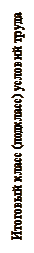 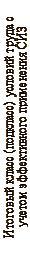 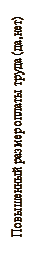 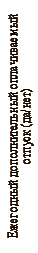 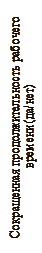 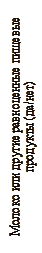 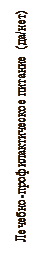 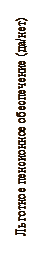 Индивиду- альный номер рабочего местаИндивиду- альный номер рабочего местаПрофессия / должность специальность работника 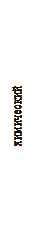 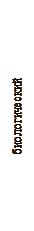 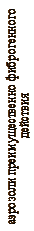 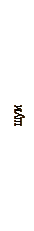 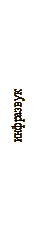 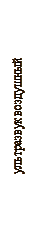 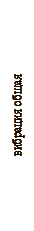 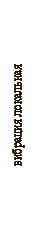 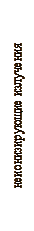 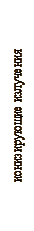 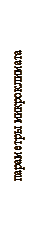 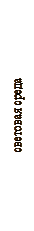 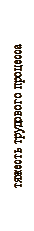 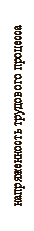 1123456788910111213141516171819202021222324Отделение профессиональных осмотров/Врачи Отделение профессиональных осмотров/Врачи Отделение профессиональных осмотров/Врачи Отделение профессиональных осмотров/Врачи Отделение профессиональных осмотров/Врачи Отделение профессиональных осмотров/Врачи Отделение профессиональных осмотров/Врачи Отделение профессиональных осмотров/Врачи Отделение профессиональных осмотров/Врачи Отделение профессиональных осмотров/Врачи Отделение профессиональных осмотров/Врачи Отделение профессиональных осмотров/Врачи Отделение профессиональных осмотров/Врачи Отделение профессиональных осмотров/Врачи Отделение профессиональных осмотров/Врачи Отделение профессиональных осмотров/Врачи Отделение профессиональных осмотров/Врачи Отделение профессиональных осмотров/Врачи Отделение профессиональных осмотров/Врачи Отделение профессиональных осмотров/Врачи Отделение профессиональных осмотров/Врачи Отделение профессиональных осмотров/Врачи Отделение профессиональных осмотров/Врачи Отделение профессиональных осмотров/Врачи Отделение профессиональных осмотров/Врачи Отделение профессиональных осмотров/Врачи Отделение профессиональных осмотров/Врачи 11Заведующий отделением-врач-терапевт------------22-2-ДаДаДаДаНетНетДа22Врач-специалист, врач-дерматовенеролог------------22-2-ДаДаДаДаНетНетДа33Врач-специалист, врач-терапевт (каб.№4)------------22-2-ДаДаДаДаНетНетДа44Врач-специалист, врач-терапевт (каб.№8)------------22-2-ДаДаДаДаНетНетДа55Врач-специалист, врач-невролог------------22-2-ДаДаДаДаНетНетДа66Врач-специалист, врач-хирург------------22-2-ДаДаДаДаНетНетДа77Врач-специалист, врач-акушер-гинеколог (каб.№10)------------22-2-ДаДаДаДаНетНетДа88Врач-специалист, врач-нарколог-психолог (каб.№11)------------22-2-ДаДаДаДаНетНетДа99Врач-специалист, врач-офтальмолог------------2222-ДаДаДаДаНетНетДа1010Врач-специалист, врач-отоларинголог------------2222-ДаДаДаДаНетНетДа1111Врач-специалист, врач-функциональной диагностики------------22-2-ДаДаДаДаНетНетДаОтделение профессиональных осмотров/Средний медицинский персоналОтделение профессиональных осмотров/Средний медицинский персоналОтделение профессиональных осмотров/Средний медицинский персоналОтделение профессиональных осмотров/Средний медицинский персоналОтделение профессиональных осмотров/Средний медицинский персоналОтделение профессиональных осмотров/Средний медицинский персоналОтделение профессиональных осмотров/Средний медицинский персоналОтделение профессиональных осмотров/Средний медицинский персоналОтделение профессиональных осмотров/Средний медицинский персоналОтделение профессиональных осмотров/Средний медицинский персоналОтделение профессиональных осмотров/Средний медицинский персоналОтделение профессиональных осмотров/Средний медицинский персоналОтделение профессиональных осмотров/Средний медицинский персоналОтделение профессиональных осмотров/Средний медицинский персоналОтделение профессиональных осмотров/Средний медицинский персоналОтделение профессиональных осмотров/Средний медицинский персоналОтделение профессиональных осмотров/Средний медицинский персоналОтделение профессиональных осмотров/Средний медицинский персоналОтделение профессиональных осмотров/Средний медицинский персоналОтделение профессиональных осмотров/Средний медицинский персоналОтделение профессиональных осмотров/Средний медицинский персоналОтделение профессиональных осмотров/Средний медицинский персоналОтделение профессиональных осмотров/Средний медицинский персоналОтделение профессиональных осмотров/Средний медицинский персоналОтделение профессиональных осмотров/Средний медицинский персоналОтделение профессиональных осмотров/Средний медицинский персоналОтделение профессиональных осмотров/Средний медицинский персоналСтр.2 из 81123456789101112131415161718192020212223241212Старшая медицинская сестра-----------22-2-ДаДаДаДаНетНетДа1313Медицинская сестра офтальмологического кабинета-----------3.22-3.2-ДаДаДаДаНетНетДа1414Медицинская сестра отоларинголога-----------22-2-ДаДаДаДаНетНетДа1515Медицинская сестра функциональной диагностики-----------22-2-ДаДаДаДаНетНетДа1616Медицинская сестра (каб.№2, стол.№1)-----------22-2-ДаДаДаДаНетНетДа1717Медицинская сестра (каб.№2, стол.№2)-----------22-2-ДаДаДаДаНетНетДа1818Медицинская сестра (каб.№6, стол.№1)-----------3.12-3.1-ДаДаДаДаНетНетДа1919Медицинская сестра (каб.№6, стол.№2)-----------3.12-3.1-ДаДаДаДаНетНетДа2020Медицинская сестра (каб.№6, стол.№3)-----------3.12-3.1-ДаДаДаДаНетНетДа2121Медицинская сестра (каб.№9, стол.№1)-----------22-2-ДаДаДаДаНетНетДа2222Медицинская сестра (каб.№9, стол.№2)-----------22-2-ДаДаДаДаНетНетДа2323Медицинская сестра (каб.№9, стол.№3)-----------22-2-ДаДаДаДаНетНетДаОтделение профессиональных осмотров/Младший медицинский персоналОтделение профессиональных осмотров/Младший медицинский персоналОтделение профессиональных осмотров/Младший медицинский персоналОтделение профессиональных осмотров/Младший медицинский персоналОтделение профессиональных осмотров/Младший медицинский персоналОтделение профессиональных осмотров/Младший медицинский персоналОтделение профессиональных осмотров/Младший медицинский персоналОтделение профессиональных осмотров/Младший медицинский персоналОтделение профессиональных осмотров/Младший медицинский персоналОтделение профессиональных осмотров/Младший медицинский персоналОтделение профессиональных осмотров/Младший медицинский персоналОтделение профессиональных осмотров/Младший медицинский персоналОтделение профессиональных осмотров/Младший медицинский персоналОтделение профессиональных осмотров/Младший медицинский персоналОтделение профессиональных осмотров/Младший медицинский персоналОтделение профессиональных осмотров/Младший медицинский персоналОтделение профессиональных осмотров/Младший медицинский персоналОтделение профессиональных осмотров/Младший медицинский персоналОтделение профессиональных осмотров/Младший медицинский персоналОтделение профессиональных осмотров/Младший медицинский персоналОтделение профессиональных осмотров/Младший медицинский персоналОтделение профессиональных осмотров/Младший медицинский персоналОтделение профессиональных осмотров/Младший медицинский персоналОтделение профессиональных осмотров/Младший медицинский персоналОтделение профессиональных осмотров/Младший медицинский персоналОтделение профессиональных осмотров/Младший медицинский персонал2424Акушерка (каб.№10)------------2-2-ДаДаДаДаНетНетДа2525Уборщица2-----------2-2-ДаДаДаДаНетНетДаПротивотуберкулезное диспансерное отделение/ВрачиПротивотуберкулезное диспансерное отделение/ВрачиПротивотуберкулезное диспансерное отделение/ВрачиПротивотуберкулезное диспансерное отделение/ВрачиПротивотуберкулезное диспансерное отделение/ВрачиПротивотуберкулезное диспансерное отделение/ВрачиПротивотуберкулезное диспансерное отделение/ВрачиПротивотуберкулезное диспансерное отделение/ВрачиПротивотуберкулезное диспансерное отделение/ВрачиПротивотуберкулезное диспансерное отделение/ВрачиПротивотуберкулезное диспансерное отделение/ВрачиПротивотуберкулезное диспансерное отделение/ВрачиПротивотуберкулезное диспансерное отделение/ВрачиПротивотуберкулезное диспансерное отделение/ВрачиПротивотуберкулезное диспансерное отделение/ВрачиПротивотуберкулезное диспансерное отделение/ВрачиПротивотуберкулезное диспансерное отделение/ВрачиПротивотуберкулезное диспансерное отделение/ВрачиПротивотуберкулезное диспансерное отделение/ВрачиПротивотуберкулезное диспансерное отделение/ВрачиПротивотуберкулезное диспансерное отделение/ВрачиПротивотуберкулезное диспансерное отделение/ВрачиПротивотуберкулезное диспансерное отделение/ВрачиПротивотуберкулезное диспансерное отделение/ВрачиПротивотуберкулезное диспансерное отделение/ВрачиПротивотуберкулезное диспансерное отделение/Врачи2626Врач-специалист, врач-бактериолог23.2---------2223.2-ДаДаДаДаДаНетДа2727Врач-специалист, врач-детский туберкулезного кабинета-3.2---------22-3.2-ДаДаДаДаДаНетДа2828Врач по приему больных (кабинет №3)-3.2---------22-3.2-ДаДаДаДаДаНетДа2929Врач по приему больных (кабинет №6)-3.2---------22-3.2-ДаДаДаДаДаНетДа3030Врач-специалист, врач-рентгенолог (рентген. кабинет)-3.2---------22-3.2-ДаДаДаДаДаНетДа3131Заведующая отделением - врач по приёму больных-3.2---------22-3.2-ДаДаДаДаДаНетДаПротивотуберкулезное диспансерное отделение/Средний медицинский персоналПротивотуберкулезное диспансерное отделение/Средний медицинский персоналПротивотуберкулезное диспансерное отделение/Средний медицинский персоналПротивотуберкулезное диспансерное отделение/Средний медицинский персоналПротивотуберкулезное диспансерное отделение/Средний медицинский персоналПротивотуберкулезное диспансерное отделение/Средний медицинский персоналПротивотуберкулезное диспансерное отделение/Средний медицинский персоналПротивотуберкулезное диспансерное отделение/Средний медицинский персоналПротивотуберкулезное диспансерное отделение/Средний медицинский персоналПротивотуберкулезное диспансерное отделение/Средний медицинский персоналПротивотуберкулезное диспансерное отделение/Средний медицинский персоналПротивотуберкулезное диспансерное отделение/Средний медицинский персоналПротивотуберкулезное диспансерное отделение/Средний медицинский персоналПротивотуберкулезное диспансерное отделение/Средний медицинский персоналПротивотуберкулезное диспансерное отделение/Средний медицинский персоналПротивотуберкулезное диспансерное отделение/Средний медицинский персоналПротивотуберкулезное диспансерное отделение/Средний медицинский персоналПротивотуберкулезное диспансерное отделение/Средний медицинский персоналПротивотуберкулезное диспансерное отделение/Средний медицинский персоналПротивотуберкулезное диспансерное отделение/Средний медицинский персоналПротивотуберкулезное диспансерное отделение/Средний медицинский персоналПротивотуберкулезное диспансерное отделение/Средний медицинский персоналПротивотуберкулезное диспансерное отделение/Средний медицинский персоналПротивотуберкулезное диспансерное отделение/Средний медицинский персоналПротивотуберкулезное диспансерное отделение/Средний медицинский персоналПротивотуберкулезное диспансерное отделение/Средний медицинский персонал3232Старшая медицинская сестра-3.2---------22-3.2-ДаДаДаДаНетНетДаСтр.3 из 81123456789101112131415161718192020212223243333Медицинская сестра детская туб. кабинета-3.2---------22-3.2-ДаДаДаДаДаНетДа3434Медицинская сестра по приему больных-3.2---------22-3.2-ДаДаДаДаДаНетДа3535Медицинская сестра по приему больных-3.2---------22-3.2-ДаДаДаДаДаНетДа3636Медицинская сестра процедурного кабинета23.2---------22-3.2-ДаДаДаДаНетНетДа3737Фельдшер-лаборант бактериологической лаборатории23.2---------2213.2-ДаДаДаДаДаНетДа3838Фельдшер-лаборант бактериологической лаборатории23.2---------2213.2-ДаДаДаДаДаНетДа3939Фельдшер-лаборант клинической лаборатории23.2-2-------2213.2-ДаДаДаДаНетНетДа4040Рентгенолаборант-3.2-------2-22-3.2-ДаДаДаДаДаНетДа4141Медицинский статистик-3.2---------22-3.2-ДаДаДаДаНетНетДа4242Медицинский регистратор-3.2---------22-3.2-ДаДаДаДаДаНетДа4343Медицинский регистратор-3.2---------22-3.2-ДаДаДаДаДаНетДаПротивотуберкулезное диспансерное отделение/Младший медицинский персоналПротивотуберкулезное диспансерное отделение/Младший медицинский персоналПротивотуберкулезное диспансерное отделение/Младший медицинский персоналПротивотуберкулезное диспансерное отделение/Младший медицинский персоналПротивотуберкулезное диспансерное отделение/Младший медицинский персоналПротивотуберкулезное диспансерное отделение/Младший медицинский персоналПротивотуберкулезное диспансерное отделение/Младший медицинский персоналПротивотуберкулезное диспансерное отделение/Младший медицинский персоналПротивотуберкулезное диспансерное отделение/Младший медицинский персоналПротивотуберкулезное диспансерное отделение/Младший медицинский персоналПротивотуберкулезное диспансерное отделение/Младший медицинский персоналПротивотуберкулезное диспансерное отделение/Младший медицинский персоналПротивотуберкулезное диспансерное отделение/Младший медицинский персоналПротивотуберкулезное диспансерное отделение/Младший медицинский персоналПротивотуберкулезное диспансерное отделение/Младший медицинский персоналПротивотуберкулезное диспансерное отделение/Младший медицинский персоналПротивотуберкулезное диспансерное отделение/Младший медицинский персоналПротивотуберкулезное диспансерное отделение/Младший медицинский персоналПротивотуберкулезное диспансерное отделение/Младший медицинский персоналПротивотуберкулезное диспансерное отделение/Младший медицинский персоналПротивотуберкулезное диспансерное отделение/Младший медицинский персоналПротивотуберкулезное диспансерное отделение/Младший медицинский персоналПротивотуберкулезное диспансерное отделение/Младший медицинский персоналПротивотуберкулезное диспансерное отделение/Младший медицинский персоналПротивотуберкулезное диспансерное отделение/Младший медицинский персоналПротивотуберкулезное диспансерное отделение/Младший медицинский персонал4444Сестра-хозяйка-3.2----------2-3.2-ДаДаДаДаНетНетДа4545Уборщица рентгенологического кабинета-3.2----------2-3.2-ДаДаДаДаДаНетДа4646Уборщица бактериологического кабинета-3.2----------2-3.2-ДаДаДаДаНетНетДа4747Уборщица-3.2----------2-3.2-ДаДаДаДаНетНетДа4848Уборщик территорий-3.2----------2-3.2-ДаДаДаДаНетНетДа4949Уборщица бактериологического кабинета-3.2----------2-3.2-ДаДаДаДаНетНетДа5050Уборщица служебных помещений (1 этаж)-3.2----------2-3.2-ДаДаДаДаНетНетДа5151Уборщица служебных помещений (1 этаж)-3.2----------2-3.2-ДаДаДаДаНетНетДаПоликлиническое отделение №2/Хирургическое отделение/ВрачиПоликлиническое отделение №2/Хирургическое отделение/ВрачиПоликлиническое отделение №2/Хирургическое отделение/ВрачиПоликлиническое отделение №2/Хирургическое отделение/ВрачиПоликлиническое отделение №2/Хирургическое отделение/ВрачиПоликлиническое отделение №2/Хирургическое отделение/ВрачиПоликлиническое отделение №2/Хирургическое отделение/ВрачиПоликлиническое отделение №2/Хирургическое отделение/ВрачиПоликлиническое отделение №2/Хирургическое отделение/ВрачиПоликлиническое отделение №2/Хирургическое отделение/ВрачиПоликлиническое отделение №2/Хирургическое отделение/ВрачиПоликлиническое отделение №2/Хирургическое отделение/ВрачиПоликлиническое отделение №2/Хирургическое отделение/ВрачиПоликлиническое отделение №2/Хирургическое отделение/ВрачиПоликлиническое отделение №2/Хирургическое отделение/ВрачиПоликлиническое отделение №2/Хирургическое отделение/ВрачиПоликлиническое отделение №2/Хирургическое отделение/ВрачиПоликлиническое отделение №2/Хирургическое отделение/ВрачиПоликлиническое отделение №2/Хирургическое отделение/ВрачиПоликлиническое отделение №2/Хирургическое отделение/ВрачиПоликлиническое отделение №2/Хирургическое отделение/ВрачиПоликлиническое отделение №2/Хирургическое отделение/ВрачиПоликлиническое отделение №2/Хирургическое отделение/ВрачиПоликлиническое отделение №2/Хирургическое отделение/ВрачиПоликлиническое отделение №2/Хирургическое отделение/ВрачиПоликлиническое отделение №2/Хирургическое отделение/Врачи5252Заведующий отделением, врач-хирург-----------22-2-ДаДаДаДаНетНетДа5353Врач-специалист, врач-хирург (каб.№90)-----------22-2-ДаДаДаДаНетНетДа5454Врач-специалист, врач-хирург (каб.№89)-----------22-2-ДаДаДаДаНетНетДа5555Врач-специалист, врач-уролог (урологический кабинет)-----------22-2-ДаДаДаДаНетНетДаСтр.4 из 81123456789101112131415161718192020212223245656Врач-специалист, врач-эндоскопист (эндоскопический кабинет)-----------22-2-ДаДаДаДаНетНетДа5757Врач-специалист, врач-онколог (каб.№87)-----------22-2-ДаДаДаДаНетНетДа5858Врач-специалист, врач-онколог (каб.№87)-----------22-2-ДаДаДаДаНетНетДа5959Врач-специалист, врач-отоларинголог-----------22-2-ДаДаДаДаНетНетДа6060Врач-специалист, врач-отоларинголог-----------22-2-ДаДаДаДаНетНетДаПоликлиническое отделение №2/Хирургическое отделение/Средний медицинский персоналПоликлиническое отделение №2/Хирургическое отделение/Средний медицинский персоналПоликлиническое отделение №2/Хирургическое отделение/Средний медицинский персоналПоликлиническое отделение №2/Хирургическое отделение/Средний медицинский персоналПоликлиническое отделение №2/Хирургическое отделение/Средний медицинский персоналПоликлиническое отделение №2/Хирургическое отделение/Средний медицинский персоналПоликлиническое отделение №2/Хирургическое отделение/Средний медицинский персоналПоликлиническое отделение №2/Хирургическое отделение/Средний медицинский персоналПоликлиническое отделение №2/Хирургическое отделение/Средний медицинский персоналПоликлиническое отделение №2/Хирургическое отделение/Средний медицинский персоналПоликлиническое отделение №2/Хирургическое отделение/Средний медицинский персоналПоликлиническое отделение №2/Хирургическое отделение/Средний медицинский персоналПоликлиническое отделение №2/Хирургическое отделение/Средний медицинский персоналПоликлиническое отделение №2/Хирургическое отделение/Средний медицинский персоналПоликлиническое отделение №2/Хирургическое отделение/Средний медицинский персоналПоликлиническое отделение №2/Хирургическое отделение/Средний медицинский персоналПоликлиническое отделение №2/Хирургическое отделение/Средний медицинский персоналПоликлиническое отделение №2/Хирургическое отделение/Средний медицинский персоналПоликлиническое отделение №2/Хирургическое отделение/Средний медицинский персоналПоликлиническое отделение №2/Хирургическое отделение/Средний медицинский персоналПоликлиническое отделение №2/Хирургическое отделение/Средний медицинский персоналПоликлиническое отделение №2/Хирургическое отделение/Средний медицинский персоналПоликлиническое отделение №2/Хирургическое отделение/Средний медицинский персоналПоликлиническое отделение №2/Хирургическое отделение/Средний медицинский персоналПоликлиническое отделение №2/Хирургическое отделение/Средний медицинский персоналПоликлиническое отделение №2/Хирургическое отделение/Средний медицинский персонал6161Старшая медицинская сестра-----------22-2-ДаДаДаДаНетНетДа6262Медицинская сестра, медицинская сестра хирургического кабинета (каб.№90)-----------22-2-ДаДаДаДаНетНетДа6363Медицинская сестра, медицинская сестра хирургического кабинета (каб.№89)-----------22-2-ДаДаДаДаНетНетДа6464Медицинская сестра, медицинская сестра перевязочного кабинета-----------22-2-ДаДаДаДаНетНетДа6565Медицинская сестра, медицинская сестра урологического кабинета-----------22-2-ДаДаДаДаНетНетДа6666Медицинская сестра эндоскописта-----------22-2-ДаДаДаДаНетНетДа6767Медицинская сестра, медицинская сестра онколога-----------22-2-ДаДаДаДаНетНетДа6868Медицинская сестра, медицинская сестра онколога-----------22-2-ДаДаДаДаНетНетДа6969Медицинская сестра, медицинская сестра отоларинголога-----------22-2-ДаДаДаДаНетНетДа7070Медицинская сестра, медицинская сестра отоларинголога-----------22-2-ДаДаДаДаНетНетДаПоликлиническое отделение №2/Хирургическое отделение/Младший медицинский персоналПоликлиническое отделение №2/Хирургическое отделение/Младший медицинский персоналПоликлиническое отделение №2/Хирургическое отделение/Младший медицинский персоналПоликлиническое отделение №2/Хирургическое отделение/Младший медицинский персоналПоликлиническое отделение №2/Хирургическое отделение/Младший медицинский персоналПоликлиническое отделение №2/Хирургическое отделение/Младший медицинский персоналПоликлиническое отделение №2/Хирургическое отделение/Младший медицинский персоналПоликлиническое отделение №2/Хирургическое отделение/Младший медицинский персоналПоликлиническое отделение №2/Хирургическое отделение/Младший медицинский персоналПоликлиническое отделение №2/Хирургическое отделение/Младший медицинский персоналПоликлиническое отделение №2/Хирургическое отделение/Младший медицинский персоналПоликлиническое отделение №2/Хирургическое отделение/Младший медицинский персоналПоликлиническое отделение №2/Хирургическое отделение/Младший медицинский персоналПоликлиническое отделение №2/Хирургическое отделение/Младший медицинский персоналПоликлиническое отделение №2/Хирургическое отделение/Младший медицинский персоналПоликлиническое отделение №2/Хирургическое отделение/Младший медицинский персоналПоликлиническое отделение №2/Хирургическое отделение/Младший медицинский персоналПоликлиническое отделение №2/Хирургическое отделение/Младший медицинский персоналПоликлиническое отделение №2/Хирургическое отделение/Младший медицинский персоналПоликлиническое отделение №2/Хирургическое отделение/Младший медицинский персоналПоликлиническое отделение №2/Хирургическое отделение/Младший медицинский персоналПоликлиническое отделение №2/Хирургическое отделение/Младший медицинский персоналПоликлиническое отделение №2/Хирургическое отделение/Младший медицинский персоналПоликлиническое отделение №2/Хирургическое отделение/Младший медицинский персоналПоликлиническое отделение №2/Хирургическое отделение/Младший медицинский персоналПоликлиническое отделение №2/Хирургическое отделение/Младший медицинский персонал7171Уборщица2-----------2-2-ДаДаДаДаНетНетДаПоликлиническое отделение №2/Процедурные кабинеты/Средний медицинский персоналПоликлиническое отделение №2/Процедурные кабинеты/Средний медицинский персоналПоликлиническое отделение №2/Процедурные кабинеты/Средний медицинский персоналПоликлиническое отделение №2/Процедурные кабинеты/Средний медицинский персоналПоликлиническое отделение №2/Процедурные кабинеты/Средний медицинский персоналПоликлиническое отделение №2/Процедурные кабинеты/Средний медицинский персоналПоликлиническое отделение №2/Процедурные кабинеты/Средний медицинский персоналПоликлиническое отделение №2/Процедурные кабинеты/Средний медицинский персоналПоликлиническое отделение №2/Процедурные кабинеты/Средний медицинский персоналПоликлиническое отделение №2/Процедурные кабинеты/Средний медицинский персоналПоликлиническое отделение №2/Процедурные кабинеты/Средний медицинский персоналПоликлиническое отделение №2/Процедурные кабинеты/Средний медицинский персоналПоликлиническое отделение №2/Процедурные кабинеты/Средний медицинский персоналПоликлиническое отделение №2/Процедурные кабинеты/Средний медицинский персоналПоликлиническое отделение №2/Процедурные кабинеты/Средний медицинский персоналПоликлиническое отделение №2/Процедурные кабинеты/Средний медицинский персоналПоликлиническое отделение №2/Процедурные кабинеты/Средний медицинский персоналПоликлиническое отделение №2/Процедурные кабинеты/Средний медицинский персоналПоликлиническое отделение №2/Процедурные кабинеты/Средний медицинский персоналПоликлиническое отделение №2/Процедурные кабинеты/Средний медицинский персоналПоликлиническое отделение №2/Процедурные кабинеты/Средний медицинский персоналПоликлиническое отделение №2/Процедурные кабинеты/Средний медицинский персоналПоликлиническое отделение №2/Процедурные кабинеты/Средний медицинский персоналПоликлиническое отделение №2/Процедурные кабинеты/Средний медицинский персоналПоликлиническое отделение №2/Процедурные кабинеты/Средний медицинский персоналПоликлиническое отделение №2/Процедурные кабинеты/Средний медицинский персонал7272Медицинская сестра процедурной (каб.№27)2----------22-2-ДаДаДаДаНетНетДаСтр.5 из 81123456789101112131415161718192020212223247373Медицинская сестра процедурной (каб.№28)2----------22-2-ДаДаДаДаНетНетДа7474Медицинская сестра процедурной (каб.№26)2----------22-2-ДаДаДаДаНетНетДа7575Медицинская сестра процедурной (каб.№34)2----------22-2-ДаДаДаДаНетНетДаПоликлиническое отделение №2/Рентгенологическое отделение/ВрачиПоликлиническое отделение №2/Рентгенологическое отделение/ВрачиПоликлиническое отделение №2/Рентгенологическое отделение/ВрачиПоликлиническое отделение №2/Рентгенологическое отделение/ВрачиПоликлиническое отделение №2/Рентгенологическое отделение/ВрачиПоликлиническое отделение №2/Рентгенологическое отделение/ВрачиПоликлиническое отделение №2/Рентгенологическое отделение/ВрачиПоликлиническое отделение №2/Рентгенологическое отделение/ВрачиПоликлиническое отделение №2/Рентгенологическое отделение/ВрачиПоликлиническое отделение №2/Рентгенологическое отделение/ВрачиПоликлиническое отделение №2/Рентгенологическое отделение/ВрачиПоликлиническое отделение №2/Рентгенологическое отделение/ВрачиПоликлиническое отделение №2/Рентгенологическое отделение/ВрачиПоликлиническое отделение №2/Рентгенологическое отделение/ВрачиПоликлиническое отделение №2/Рентгенологическое отделение/ВрачиПоликлиническое отделение №2/Рентгенологическое отделение/ВрачиПоликлиническое отделение №2/Рентгенологическое отделение/ВрачиПоликлиническое отделение №2/Рентгенологическое отделение/ВрачиПоликлиническое отделение №2/Рентгенологическое отделение/ВрачиПоликлиническое отделение №2/Рентгенологическое отделение/ВрачиПоликлиническое отделение №2/Рентгенологическое отделение/ВрачиПоликлиническое отделение №2/Рентгенологическое отделение/ВрачиПоликлиническое отделение №2/Рентгенологическое отделение/ВрачиПоликлиническое отделение №2/Рентгенологическое отделение/ВрачиПоликлиническое отделение №2/Рентгенологическое отделение/ВрачиПоликлиническое отделение №2/Рентгенологическое отделение/Врачи7676Заведующий отделением, врач-рентгенолог-----------22-2-ДаДаДаДаНетНетДа7777Врач-специалист, врач-рентгенолог по флюорографическому обследованию-----------22-2-ДаДаДаДаНетНетДа7878Врач-специалист, врач-рентгенолог---------2-22-2-ДаДаДаДаДаНетДаПоликлиническое отделение №2/Рентгенологическое отделение/Средний медицинский персоналПоликлиническое отделение №2/Рентгенологическое отделение/Средний медицинский персоналПоликлиническое отделение №2/Рентгенологическое отделение/Средний медицинский персоналПоликлиническое отделение №2/Рентгенологическое отделение/Средний медицинский персоналПоликлиническое отделение №2/Рентгенологическое отделение/Средний медицинский персоналПоликлиническое отделение №2/Рентгенологическое отделение/Средний медицинский персоналПоликлиническое отделение №2/Рентгенологическое отделение/Средний медицинский персоналПоликлиническое отделение №2/Рентгенологическое отделение/Средний медицинский персоналПоликлиническое отделение №2/Рентгенологическое отделение/Средний медицинский персоналПоликлиническое отделение №2/Рентгенологическое отделение/Средний медицинский персоналПоликлиническое отделение №2/Рентгенологическое отделение/Средний медицинский персоналПоликлиническое отделение №2/Рентгенологическое отделение/Средний медицинский персоналПоликлиническое отделение №2/Рентгенологическое отделение/Средний медицинский персоналПоликлиническое отделение №2/Рентгенологическое отделение/Средний медицинский персоналПоликлиническое отделение №2/Рентгенологическое отделение/Средний медицинский персоналПоликлиническое отделение №2/Рентгенологическое отделение/Средний медицинский персоналПоликлиническое отделение №2/Рентгенологическое отделение/Средний медицинский персоналПоликлиническое отделение №2/Рентгенологическое отделение/Средний медицинский персоналПоликлиническое отделение №2/Рентгенологическое отделение/Средний медицинский персоналПоликлиническое отделение №2/Рентгенологическое отделение/Средний медицинский персоналПоликлиническое отделение №2/Рентгенологическое отделение/Средний медицинский персоналПоликлиническое отделение №2/Рентгенологическое отделение/Средний медицинский персоналПоликлиническое отделение №2/Рентгенологическое отделение/Средний медицинский персоналПоликлиническое отделение №2/Рентгенологическое отделение/Средний медицинский персоналПоликлиническое отделение №2/Рентгенологическое отделение/Средний медицинский персоналПоликлиническое отделение №2/Рентгенологическое отделение/Средний медицинский персонал7979Медицинский регистратор-----------22-2-ДаДаДаДаНетНетДа8080Рентгенолаборант, рентгенлаборант по флюорографическому обследованию2--------2-22-2-ДаДаДаДаДаНетДа8181Рентгенолаборант2--------2-22-2-ДаДаДаДаДаНетДа8282Медицинский регистратор-----------22-2-ДаДаДаДаНетНетДа8383Оператор электронно-вычислительных и вычислительных машин-----------22-2-ДаДаДаДаНетНетДаПоликлиническое отделение №2/Рентгенологическое отделение/Младший медицинский персоналПоликлиническое отделение №2/Рентгенологическое отделение/Младший медицинский персоналПоликлиническое отделение №2/Рентгенологическое отделение/Младший медицинский персоналПоликлиническое отделение №2/Рентгенологическое отделение/Младший медицинский персоналПоликлиническое отделение №2/Рентгенологическое отделение/Младший медицинский персоналПоликлиническое отделение №2/Рентгенологическое отделение/Младший медицинский персоналПоликлиническое отделение №2/Рентгенологическое отделение/Младший медицинский персоналПоликлиническое отделение №2/Рентгенологическое отделение/Младший медицинский персоналПоликлиническое отделение №2/Рентгенологическое отделение/Младший медицинский персоналПоликлиническое отделение №2/Рентгенологическое отделение/Младший медицинский персоналПоликлиническое отделение №2/Рентгенологическое отделение/Младший медицинский персоналПоликлиническое отделение №2/Рентгенологическое отделение/Младший медицинский персоналПоликлиническое отделение №2/Рентгенологическое отделение/Младший медицинский персоналПоликлиническое отделение №2/Рентгенологическое отделение/Младший медицинский персоналПоликлиническое отделение №2/Рентгенологическое отделение/Младший медицинский персоналПоликлиническое отделение №2/Рентгенологическое отделение/Младший медицинский персоналПоликлиническое отделение №2/Рентгенологическое отделение/Младший медицинский персоналПоликлиническое отделение №2/Рентгенологическое отделение/Младший медицинский персоналПоликлиническое отделение №2/Рентгенологическое отделение/Младший медицинский персоналПоликлиническое отделение №2/Рентгенологическое отделение/Младший медицинский персоналПоликлиническое отделение №2/Рентгенологическое отделение/Младший медицинский персоналПоликлиническое отделение №2/Рентгенологическое отделение/Младший медицинский персоналПоликлиническое отделение №2/Рентгенологическое отделение/Младший медицинский персоналПоликлиническое отделение №2/Рентгенологическое отделение/Младший медицинский персоналПоликлиническое отделение №2/Рентгенологическое отделение/Младший медицинский персоналПоликлиническое отделение №2/Рентгенологическое отделение/Младший медицинский персонал8484Уборщица рентгенологического кабинета2-----------2-2-ДаДаДаДаНетНетДа8585Уборщица рентгенологического кабинета2-----------2-2-ДаДаДаДаНетНетДаПоликлиническое отделение №1/Рентгенологическое отделение/ВрачиПоликлиническое отделение №1/Рентгенологическое отделение/ВрачиПоликлиническое отделение №1/Рентгенологическое отделение/ВрачиПоликлиническое отделение №1/Рентгенологическое отделение/ВрачиПоликлиническое отделение №1/Рентгенологическое отделение/ВрачиПоликлиническое отделение №1/Рентгенологическое отделение/ВрачиПоликлиническое отделение №1/Рентгенологическое отделение/ВрачиПоликлиническое отделение №1/Рентгенологическое отделение/ВрачиПоликлиническое отделение №1/Рентгенологическое отделение/ВрачиПоликлиническое отделение №1/Рентгенологическое отделение/ВрачиПоликлиническое отделение №1/Рентгенологическое отделение/ВрачиПоликлиническое отделение №1/Рентгенологическое отделение/ВрачиПоликлиническое отделение №1/Рентгенологическое отделение/ВрачиПоликлиническое отделение №1/Рентгенологическое отделение/ВрачиПоликлиническое отделение №1/Рентгенологическое отделение/ВрачиПоликлиническое отделение №1/Рентгенологическое отделение/ВрачиПоликлиническое отделение №1/Рентгенологическое отделение/ВрачиПоликлиническое отделение №1/Рентгенологическое отделение/ВрачиПоликлиническое отделение №1/Рентгенологическое отделение/ВрачиПоликлиническое отделение №1/Рентгенологическое отделение/ВрачиПоликлиническое отделение №1/Рентгенологическое отделение/ВрачиПоликлиническое отделение №1/Рентгенологическое отделение/ВрачиПоликлиническое отделение №1/Рентгенологическое отделение/ВрачиПоликлиническое отделение №1/Рентгенологическое отделение/ВрачиПоликлиническое отделение №1/Рентгенологическое отделение/ВрачиПоликлиническое отделение №1/Рентгенологическое отделение/Врачи8686Врач-специалист, врач-рентгенолог-----------22-2-ДаДаДаДаНетНетДа8787Врач-специалист, врач-рентгенолог (КТ)--------2--22-2-ДаДаДаДаНетНетДаПоликлиническое отделение №1/Рентгенологическое отделение/Средний медицинский персоналПоликлиническое отделение №1/Рентгенологическое отделение/Средний медицинский персоналПоликлиническое отделение №1/Рентгенологическое отделение/Средний медицинский персоналПоликлиническое отделение №1/Рентгенологическое отделение/Средний медицинский персоналПоликлиническое отделение №1/Рентгенологическое отделение/Средний медицинский персоналПоликлиническое отделение №1/Рентгенологическое отделение/Средний медицинский персоналПоликлиническое отделение №1/Рентгенологическое отделение/Средний медицинский персоналПоликлиническое отделение №1/Рентгенологическое отделение/Средний медицинский персоналПоликлиническое отделение №1/Рентгенологическое отделение/Средний медицинский персоналПоликлиническое отделение №1/Рентгенологическое отделение/Средний медицинский персоналПоликлиническое отделение №1/Рентгенологическое отделение/Средний медицинский персоналПоликлиническое отделение №1/Рентгенологическое отделение/Средний медицинский персоналПоликлиническое отделение №1/Рентгенологическое отделение/Средний медицинский персоналПоликлиническое отделение №1/Рентгенологическое отделение/Средний медицинский персоналПоликлиническое отделение №1/Рентгенологическое отделение/Средний медицинский персоналПоликлиническое отделение №1/Рентгенологическое отделение/Средний медицинский персоналПоликлиническое отделение №1/Рентгенологическое отделение/Средний медицинский персоналПоликлиническое отделение №1/Рентгенологическое отделение/Средний медицинский персоналПоликлиническое отделение №1/Рентгенологическое отделение/Средний медицинский персоналПоликлиническое отделение №1/Рентгенологическое отделение/Средний медицинский персоналПоликлиническое отделение №1/Рентгенологическое отделение/Средний медицинский персоналПоликлиническое отделение №1/Рентгенологическое отделение/Средний медицинский персоналПоликлиническое отделение №1/Рентгенологическое отделение/Средний медицинский персоналПоликлиническое отделение №1/Рентгенологическое отделение/Средний медицинский персоналПоликлиническое отделение №1/Рентгенологическое отделение/Средний медицинский персоналПоликлиническое отделение №1/Рентгенологическое отделение/Средний медицинский персонал8888Рентгенолаборант, рентгенлаборант по обслуживанию круглосуточного травмопункта2--------2-22-2-ДаДаДаДаНетНетДаСтр.6 из 811222345666789101112131414141516171819192020212223248989Рентгенолаборант, рентгенлаборант по обслуживанию круглосуточного травмопункта (дневной)Рентгенолаборант, рентгенлаборант по обслуживанию круглосуточного травмопункта (дневной)Рентгенолаборант, рентгенлаборант по обслуживанию круглосуточного травмопункта (дневной)2----------2-2222-2-ДаДаДаДаДаНетНетДаПоликлиническое отделение №1/Рентгенологическое отделение/Младший медицинский персоналПоликлиническое отделение №1/Рентгенологическое отделение/Младший медицинский персоналПоликлиническое отделение №1/Рентгенологическое отделение/Младший медицинский персоналПоликлиническое отделение №1/Рентгенологическое отделение/Младший медицинский персоналПоликлиническое отделение №1/Рентгенологическое отделение/Младший медицинский персоналПоликлиническое отделение №1/Рентгенологическое отделение/Младший медицинский персоналПоликлиническое отделение №1/Рентгенологическое отделение/Младший медицинский персоналПоликлиническое отделение №1/Рентгенологическое отделение/Младший медицинский персоналПоликлиническое отделение №1/Рентгенологическое отделение/Младший медицинский персоналПоликлиническое отделение №1/Рентгенологическое отделение/Младший медицинский персоналПоликлиническое отделение №1/Рентгенологическое отделение/Младший медицинский персоналПоликлиническое отделение №1/Рентгенологическое отделение/Младший медицинский персоналПоликлиническое отделение №1/Рентгенологическое отделение/Младший медицинский персоналПоликлиническое отделение №1/Рентгенологическое отделение/Младший медицинский персоналПоликлиническое отделение №1/Рентгенологическое отделение/Младший медицинский персоналПоликлиническое отделение №1/Рентгенологическое отделение/Младший медицинский персоналПоликлиническое отделение №1/Рентгенологическое отделение/Младший медицинский персоналПоликлиническое отделение №1/Рентгенологическое отделение/Младший медицинский персоналПоликлиническое отделение №1/Рентгенологическое отделение/Младший медицинский персоналПоликлиническое отделение №1/Рентгенологическое отделение/Младший медицинский персоналПоликлиническое отделение №1/Рентгенологическое отделение/Младший медицинский персоналПоликлиническое отделение №1/Рентгенологическое отделение/Младший медицинский персоналПоликлиническое отделение №1/Рентгенологическое отделение/Младший медицинский персоналПоликлиническое отделение №1/Рентгенологическое отделение/Младший медицинский персоналПоликлиническое отделение №1/Рентгенологическое отделение/Младший медицинский персоналПоликлиническое отделение №1/Рентгенологическое отделение/Младший медицинский персоналПоликлиническое отделение №1/Рентгенологическое отделение/Младший медицинский персоналПоликлиническое отделение №1/Рентгенологическое отделение/Младший медицинский персоналПоликлиническое отделение №1/Рентгенологическое отделение/Младший медицинский персоналПоликлиническое отделение №1/Рентгенологическое отделение/Младший медицинский персоналПоликлиническое отделение №1/Рентгенологическое отделение/Младший медицинский персоналПоликлиническое отделение №1/Рентгенологическое отделение/Младший медицинский персоналПоликлиническое отделение №1/Рентгенологическое отделение/Младший медицинский персонал9090Уборщица рентгенологического кабинета по обслуживанию круглосуточного травмопунктаУборщица рентгенологического кабинета по обслуживанию круглосуточного травмопунктаУборщица рентгенологического кабинета по обслуживанию круглосуточного травмопункта2---------------2-2-ДаДаДаДаДаНетНетДаАдминистративно-управленческий персоналАдминистративно-управленческий персоналАдминистративно-управленческий персоналАдминистративно-управленческий персоналАдминистративно-управленческий персоналАдминистративно-управленческий персоналАдминистративно-управленческий персоналАдминистративно-управленческий персоналАдминистративно-управленческий персоналАдминистративно-управленческий персоналАдминистративно-управленческий персоналАдминистративно-управленческий персоналАдминистративно-управленческий персоналАдминистративно-управленческий персоналАдминистративно-управленческий персоналАдминистративно-управленческий персоналАдминистративно-управленческий персоналАдминистративно-управленческий персоналАдминистративно-управленческий персоналАдминистративно-управленческий персоналАдминистративно-управленческий персоналАдминистративно-управленческий персоналАдминистративно-управленческий персоналАдминистративно-управленческий персоналАдминистративно-управленческий персоналАдминистративно-управленческий персоналАдминистративно-управленческий персоналАдминистративно-управленческий персоналАдминистративно-управленческий персоналАдминистративно-управленческий персоналАдминистративно-управленческий персоналАдминистративно-управленческий персоналАдминистративно-управленческий персонал9191Главный врачГлавный врачГлавный врач-------------2222-2-ДаДаДаДаДаНетНетДа9292Главная медицинская сестраГлавная медицинская сестраГлавная медицинская сестра-------------2222-2-ДаДаДаДаДаНетНетДаДата составления: 10.06.2015Дата составления: 10.06.2015Дата составления: 10.06.2015Дата составления: 10.06.2015Дата составления: 10.06.2015Дата составления: 10.06.2015Дата составления: 10.06.2015Дата составления: 10.06.2015Дата составления: 10.06.2015Дата составления: 10.06.2015Дата составления: 10.06.2015Дата составления: 10.06.2015Дата составления: 10.06.2015Дата составления: 10.06.2015Дата составления: 10.06.2015Дата составления: 10.06.2015Дата составления: 10.06.2015Дата составления: 10.06.2015Дата составления: 10.06.2015Дата составления: 10.06.2015Дата составления: 10.06.2015Дата составления: 10.06.2015Дата составления: 10.06.2015Дата составления: 10.06.2015Дата составления: 10.06.2015Дата составления: 10.06.2015Дата составления: 10.06.2015Дата составления: 10.06.2015Дата составления: 10.06.2015Дата составления: 10.06.2015Дата составления: 10.06.2015Дата составления: 10.06.2015Дата составления: 10.06.2015Председатель комиссии по проведению специальной оценки условий трудаПредседатель комиссии по проведению специальной оценки условий трудаПредседатель комиссии по проведению специальной оценки условий трудаПредседатель комиссии по проведению специальной оценки условий трудаПредседатель комиссии по проведению специальной оценки условий трудаПредседатель комиссии по проведению специальной оценки условий трудаПредседатель комиссии по проведению специальной оценки условий трудаПредседатель комиссии по проведению специальной оценки условий трудаПредседатель комиссии по проведению специальной оценки условий трудаПредседатель комиссии по проведению специальной оценки условий трудаПредседатель комиссии по проведению специальной оценки условий трудаПредседатель комиссии по проведению специальной оценки условий трудаПредседатель комиссии по проведению специальной оценки условий трудаПредседатель комиссии по проведению специальной оценки условий трудаПредседатель комиссии по проведению специальной оценки условий трудаПредседатель комиссии по проведению специальной оценки условий трудаПредседатель комиссии по проведению специальной оценки условий трудаПредседатель комиссии по проведению специальной оценки условий трудаПредседатель комиссии по проведению специальной оценки условий трудаПредседатель комиссии по проведению специальной оценки условий трудаПредседатель комиссии по проведению специальной оценки условий трудаПредседатель комиссии по проведению специальной оценки условий трудаПредседатель комиссии по проведению специальной оценки условий трудаПредседатель комиссии по проведению специальной оценки условий трудаПредседатель комиссии по проведению специальной оценки условий трудаПредседатель комиссии по проведению специальной оценки условий трудаПредседатель комиссии по проведению специальной оценки условий трудаПредседатель комиссии по проведению специальной оценки условий трудаПредседатель комиссии по проведению специальной оценки условий трудаПредседатель комиссии по проведению специальной оценки условий трудаПредседатель комиссии по проведению специальной оценки условий трудаПредседатель комиссии по проведению специальной оценки условий трудаПредседатель комиссии по проведению специальной оценки условий трудаглавная медсестра ГБУЗ РК "Ухтинская городская поликлиника"главная медсестра ГБУЗ РК "Ухтинская городская поликлиника"главная медсестра ГБУЗ РК "Ухтинская городская поликлиника"Кирш Е.В.Кирш Е.В.Кирш Е.В.Кирш Е.В.Кирш Е.В.Кирш Е.В.Кирш Е.В.Кирш Е.В.Кирш Е.В.(должность)(должность)(должность)(Подпись)(Подпись)(Подпись)(Подпись)(Подпись)(Ф.И.О.)(Ф.И.О.)(Ф.И.О.)(Ф.И.О.)(Ф.И.О.)(Ф.И.О.)(Ф.И.О.)(Ф.И.О.)(Ф.И.О.)(дата)(дата)(дата)(дата)(дата)(дата)Члены комиссии по проведению специальной оценки условий труда:Члены комиссии по проведению специальной оценки условий труда:Члены комиссии по проведению специальной оценки условий труда:Члены комиссии по проведению специальной оценки условий труда:Члены комиссии по проведению специальной оценки условий труда:Члены комиссии по проведению специальной оценки условий труда:Члены комиссии по проведению специальной оценки условий труда:Члены комиссии по проведению специальной оценки условий труда:Члены комиссии по проведению специальной оценки условий труда:Члены комиссии по проведению специальной оценки условий труда:Члены комиссии по проведению специальной оценки условий труда:Члены комиссии по проведению специальной оценки условий труда:Члены комиссии по проведению специальной оценки условий труда:Члены комиссии по проведению специальной оценки условий труда:Члены комиссии по проведению специальной оценки условий труда:Члены комиссии по проведению специальной оценки условий труда:Члены комиссии по проведению специальной оценки условий труда:Члены комиссии по проведению специальной оценки условий труда:Члены комиссии по проведению специальной оценки условий труда:Члены комиссии по проведению специальной оценки условий труда:Члены комиссии по проведению специальной оценки условий труда:Члены комиссии по проведению специальной оценки условий труда:Члены комиссии по проведению специальной оценки условий труда:Члены комиссии по проведению специальной оценки условий труда:Члены комиссии по проведению специальной оценки условий труда:Члены комиссии по проведению специальной оценки условий труда:Члены комиссии по проведению специальной оценки условий труда:Члены комиссии по проведению специальной оценки условий труда:Члены комиссии по проведению специальной оценки условий труда:Члены комиссии по проведению специальной оценки условий труда:Члены комиссии по проведению специальной оценки условий труда:Члены комиссии по проведению специальной оценки условий труда:Члены комиссии по проведению специальной оценки условий труда:зам. главного врача по ОМРзам. главного врача по ОМРзам. главного врача по ОМРЗвонилова Н.В.Звонилова Н.В.Звонилова Н.В.Звонилова Н.В.Звонилова Н.В.Звонилова Н.В.Звонилова Н.В.Звонилова Н.В.Звонилова Н.В.(должность)(должность)(должность)(подпись)(подпись)(подпись)(подпись)(подпись)(Ф.И.О.)(Ф.И.О.)(Ф.И.О.)(Ф.И.О.)(Ф.И.О.)(Ф.И.О.)(Ф.И.О.)(Ф.И.О.)(Ф.И.О.)(дата)(дата)(дата)(дата)(дата)(дата)ведущий инженер по ремонту и обслуживанию зданий и сооружений ГБУЗ РК "Ухтинская городская поликлиника"ведущий инженер по ремонту и обслуживанию зданий и сооружений ГБУЗ РК "Ухтинская городская поликлиника"ведущий инженер по ремонту и обслуживанию зданий и сооружений ГБУЗ РК "Ухтинская городская поликлиника"Малетина Ю.А.Малетина Ю.А.Малетина Ю.А.Малетина Ю.А.Малетина Ю.А.Малетина Ю.А.Малетина Ю.А.Малетина Ю.А.Малетина Ю.А.(должность)(должность)(должность)(подпись)(подпись)(подпись)(подпись)(подпись)(Ф.И.О.)(Ф.И.О.)(Ф.И.О.)(Ф.И.О.)(Ф.И.О.)(Ф.И.О.)(Ф.И.О.)(Ф.И.О.)(Ф.И.О.)(дата)(дата)(дата)(дата)(дата)(дата)специалист по ОТ ГБУЗ РК "Ухтинская городская поликлиника"специалист по ОТ ГБУЗ РК "Ухтинская городская поликлиника"специалист по ОТ ГБУЗ РК "Ухтинская городская поликлиника"Петренко М.А. Петренко М.А. Петренко М.А. Петренко М.А. Петренко М.А. Петренко М.А. Петренко М.А. Петренко М.А. Петренко М.А. (должность)(должность)(должность)(подпись)(подпись)(подпись)(подпись)(подпись)(Ф.И.О.)(Ф.И.О.)(Ф.И.О.)(Ф.И.О.)(Ф.И.О.)(Ф.И.О.)(Ф.И.О.)(Ф.И.О.)(Ф.И.О.)(дата)(дата)(дата)(дата)(дата)(дата)зам. главного врача по АХЧ ГБУЗ РК "Ухтинская городская поликлиника"зам. главного врача по АХЧ ГБУЗ РК "Ухтинская городская поликлиника"зам. главного врача по АХЧ ГБУЗ РК "Ухтинская городская поликлиника"Кожевин К.Е.Кожевин К.Е.Кожевин К.Е.Кожевин К.Е.Кожевин К.Е.Кожевин К.Е.Кожевин К.Е.Кожевин К.Е.Кожевин К.Е.(должность)(должность)(должность)(подпись)(подпись)(подпись)(подпись)(подпись)(Ф.И.О.)(Ф.И.О.)(Ф.И.О.)(Ф.И.О.)(Ф.И.О.)(Ф.И.О.)(Ф.И.О.)(Ф.И.О.)(Ф.И.О.)(дата)(дата)(дата)(дата)(дата)(дата)Эксперт (-ы) организации, проводившей специальную оценку условий труда:Эксперт (-ы) организации, проводившей специальную оценку условий труда:Эксперт (-ы) организации, проводившей специальную оценку условий труда:Эксперт (-ы) организации, проводившей специальную оценку условий труда:Эксперт (-ы) организации, проводившей специальную оценку условий труда:Эксперт (-ы) организации, проводившей специальную оценку условий труда:Эксперт (-ы) организации, проводившей специальную оценку условий труда:Эксперт (-ы) организации, проводившей специальную оценку условий труда:Эксперт (-ы) организации, проводившей специальную оценку условий труда:Эксперт (-ы) организации, проводившей специальную оценку условий труда:Эксперт (-ы) организации, проводившей специальную оценку условий труда:Эксперт (-ы) организации, проводившей специальную оценку условий труда:Эксперт (-ы) организации, проводившей специальную оценку условий труда:Эксперт (-ы) организации, проводившей специальную оценку условий труда:Эксперт (-ы) организации, проводившей специальную оценку условий труда:Эксперт (-ы) организации, проводившей специальную оценку условий труда:Эксперт (-ы) организации, проводившей специальную оценку условий труда:Эксперт (-ы) организации, проводившей специальную оценку условий труда:Эксперт (-ы) организации, проводившей специальную оценку условий труда:Эксперт (-ы) организации, проводившей специальную оценку условий труда:Эксперт (-ы) организации, проводившей специальную оценку условий труда:Эксперт (-ы) организации, проводившей специальную оценку условий труда:Эксперт (-ы) организации, проводившей специальную оценку условий труда:Эксперт (-ы) организации, проводившей специальную оценку условий труда:Эксперт (-ы) организации, проводившей специальную оценку условий труда:Эксперт (-ы) организации, проводившей специальную оценку условий труда:Эксперт (-ы) организации, проводившей специальную оценку условий труда:Эксперт (-ы) организации, проводившей специальную оценку условий труда:Эксперт (-ы) организации, проводившей специальную оценку условий труда:Эксперт (-ы) организации, проводившей специальную оценку условий труда:Эксперт (-ы) организации, проводившей специальную оценку условий труда:Эксперт (-ы) организации, проводившей специальную оценку условий труда:Эксперт (-ы) организации, проводившей специальную оценку условий труда:Стр.7 из 8Грик М.Б.(№ в реестре экспертов)(№ в реестре экспертов)(подпись)(Ф.И.О.)(дата)Стр.8 из 8